Feedback form for PGT dissertations or thesesThe template on the following page is recommended by the Division for providing written feedback to students on postgraduate taught courses for dissertations or theses of 5,000 words or over. The template has been approved by MPLS Academic Committee in Hilary term 2013, following consultation with the Junior Proctor.Note that the names of the two markers should not appear on the feedback form. Students should receive one form, which is an agreed view of both markers, and which has been approved by the Chair of Examiners. Department of XXXX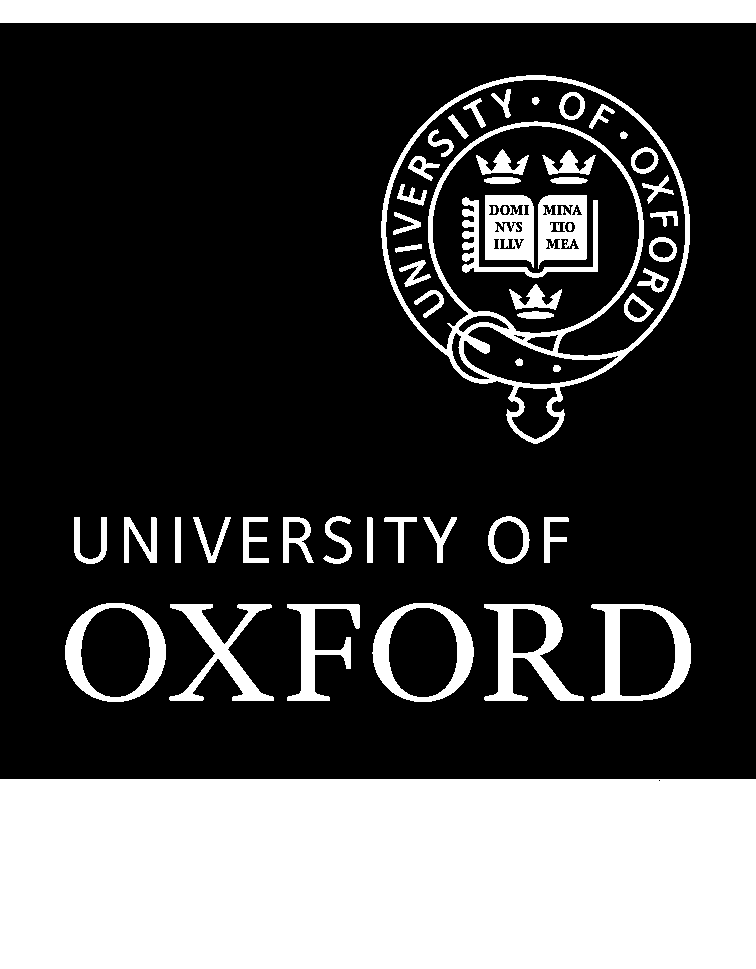 University of Oxford Address lineAddress lineOXFORDOX1 ZZZ	ASSESSMENT OF ASSIGNMENT TAUGHT MASTER’S DEGREE Exam Code/Title: 9611 - DissertationAcademic Yr: 2011/12Name of Candidate: Full title of award for which candidate is registered: Title of assignment: Feedback comments: Internal assessment: Pass /Distinction	Mark: ____________	Date:  dd/mm/yyyy(if applicable) It should be noted that the assessment provided is subject to confirmation by the Full Examination Board for the award concernedGeneral comments on the treatment of assignment topic/question(s): Quality of problem solving skills displayed:Quality of problem solving skills displayed:Quality of problem solving skills displayed:Quality of problem solving skills displayed:Quality of problem solving skills displayed:Summary (tick one box):OutstandingGoodSatisfactoryUnsatisfactoryExtent of knowledge of material over a wide range of topics:Extent of knowledge of material over a wide range of topics:Extent of knowledge of material over a wide range of topics:Extent of knowledge of material over a wide range of topics:Extent of knowledge of material over a wide range of topics:Summary  (tick one box):OutstandingGoodSatisfactoryUnsatisfactoryAbility to innovatively use knowledge/ apply in unfamiliar circumstances:Ability to innovatively use knowledge/ apply in unfamiliar circumstances:Ability to innovatively use knowledge/ apply in unfamiliar circumstances:Ability to innovatively use knowledge/ apply in unfamiliar circumstances:Ability to innovatively use knowledge/ apply in unfamiliar circumstances:Summary (tick one box):OutstandingGoodSatisfactoryUnsatisfactory